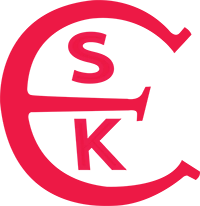 Måltider vid SM för A22 i Uppsala den 11 – 13 augustiMåltider måste anmälas med detta formulär även om de ingår i anmälningsavgiften. Vi kommer bara att planera för det antal måltider som har föranmälts. Alla seglare (rorsman respektive gastar) behöver göra var sin separat anmälan.Sista dag för måltidsanmälan är 3 augusti!https://forms.office.com/e/s4C7LGJ7t4Viktigt att allergier, överkänsligheter eller önskemål om specialkost anmäls i förväg genom anmälningsformuläret. Vi har inte möjlighet att tillgodose önskemål som anmäls i efterhand.I anmälningsavgiften ingår frukost fredag till söndag. Frukosten består av smörgåsar med pålägg, fil, flingor, ägg, gröt med mera och serveras 7:00 till 9:00. Lunchpaket kan köpas för 100 kr/dag. Lunchpaketen är av typ pastasallad eller liknande som kan ätas kallt i båten. Dessa betalas med Swish på plats vid registreringen.Efter seglingarna på fredag och lördag serveras landgångsmat i form av hamburgare, varmkorv eller liknande. Denna behöver inte föranmälas och betalas med Swish på plats vid registreringen.På fredag kväll bjuds på helstekt gris.Regattamiddagen är på lördag kväll på restaurant Skarholmen som ligger ett (kort) stenkast från ESK:s hamn och klubbhus. Middagen kan beställas med alkohol (2 glas vin eller öl) eller med alkoholfritt alternativ (bubbelvatten eller läsk). Efter middagen serveras dessert och kaffe i ESK:s klubbhus.Varje kväll torsdag 10/8 till lördag 12/8 är ESK Puben öppen.På torsdag finns mackor till försäljning från kl. 12. På torsdagen har även puben försäljning av hamburgare. Detta behöver inte föranmälas och är gratis för SM-seglare. 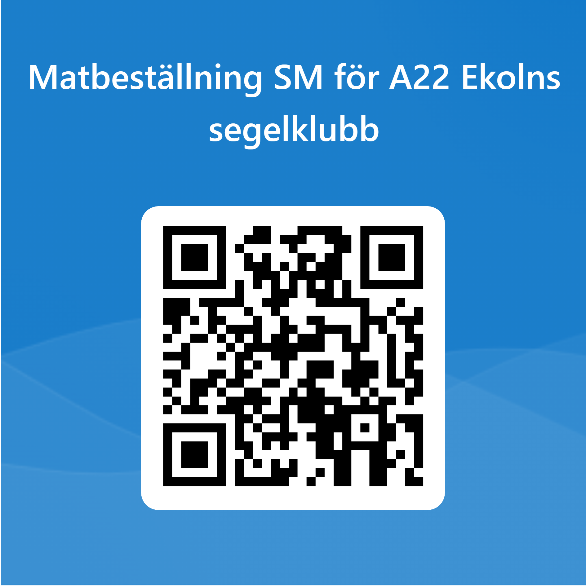 